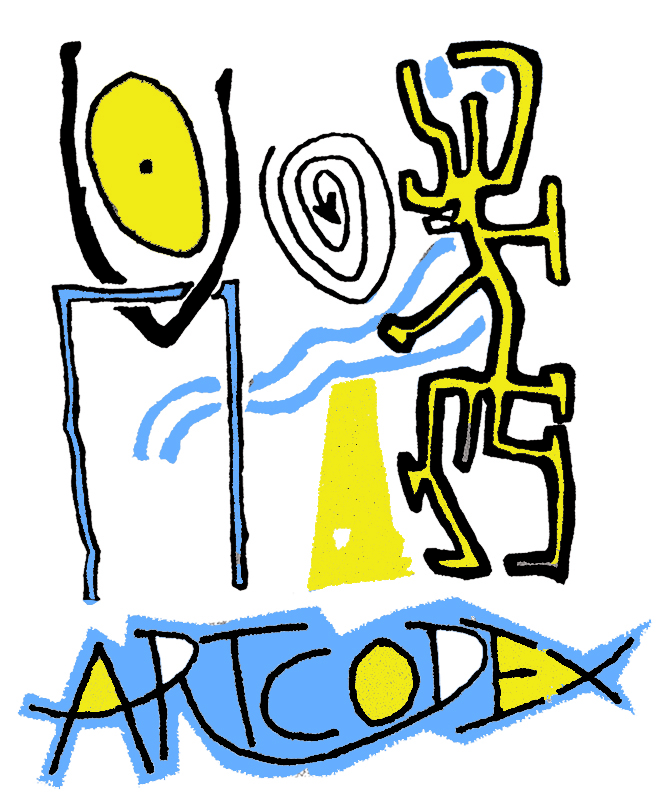 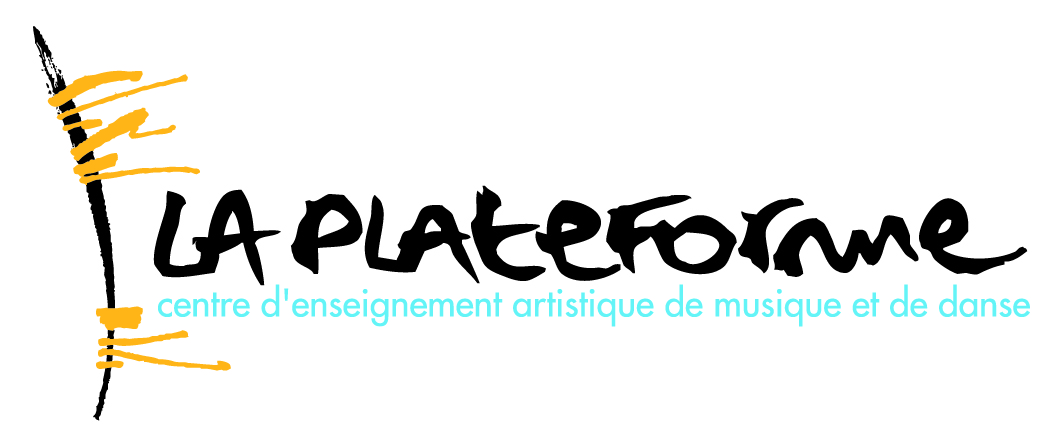 Inscription (À l’ordre de Création Danse)                    Individuelle : 25€                                                                        Familiale : 45€Cotisation Annuelle  (À l’ordre d’ARTCODEX)Attention le forfait donne accès au cours de son âge et de son niveau uniquement  Et toujours 5% pour chaque membre de la même familleRèglement de la cotisationPar chèque de 1 à 10 échéances  qui seront déposés chaque FIN de mois  Tous les chèques sont à donner au moment de l’inscription pour que celle-ci soit validée.ATTENTION NE PAS DATER LES CHEQUESInterruption Aucune demande de remboursement ne pourra avoir lieu sauf «  blessure, déménagement et maladie »2019/2020REBAISCOULOMMIERSLUNDI19H15-20h45   Contemporain R119h30-20h45Jazz Cabaret C120h45-22h00 Jazz Moyen adultes C2MARDI17h15-17h45Initiation 4 ans R217h45-18h45Jazz 3 et 4 (8-11ans) R318h45-19h45Classique inter (10-13 ans)  R419h45-21h15Jazz Avancé Ados adulte R517h15-18h00Classique Moyen (8-9ans) C318h00-19h00Jazz Inter 1   (11-12 ans) C419h00-20h00Jazz  Inter 2  (13-16 ans) C520h00-21h30Jazz  Adultes Avancés C6MERCREDI13h45-14h30Jazz débutant (6-7 ans) R514h30-15h15Jazz 2  (7- 8 ans) R6 Yaelle15h15-16h15Jazz Moyen  (10-12 ans) R7 Louna16h15-17h15Jazz Inter (12-15ans) R8 Noah 17h15-18h30Jazz Avancé (15-17 ans) R9 Flore18h30-20hClassique Ados R1010h-10h45Initiation 5 ans C710h45-11h30Classique débutant C811h30-12h15Classique2  C913h15-14h15Jazz Moyen (9-11ans) C1014h15-15h15Classique Inter 1   (10-12ans) C1115h15-16h15Classique Inter 2 (11-14 ans) C1216h15-17h00Afro (11-14 ans) C1317h00-18h15Classique ados C1418h15-19h30Jazz Ados C1519h30-20h45Afro Moyen  C1620h45-22h00Afro Inter/Avancé C17JEUDI19h30-20h30 Zumba R1118h45-19h30Pilâtes 1 C1819h30-20h15Pilâtes 2 /3  C1920h15-21h45Contemporain  Adultes C20VENDREDI17h15-18h00Classique moyen  (8-10 ans) R1218h00-18h45Afro (6-9ans) R1318h45-19h45Afro Inter (15-18 ans) R1419h45-21h15Jazz  Adultes Avancé R1517h15-17h45Initiation 4 ans C2117h45-18h30 Jazz 1  (6 ans) C2218h30-19h15Jazz 2  (7-9 ans) C2319h15-20h30Classique Inter (12-14ans) C23SAMEDI01.64.04.63.70WWW.la-plateforme.com10H00-10H45Classique débutant 6 ans R1610H45-11h30Classique 2 (7-8ans)  R1711h30-12h15Initiation 5 ans R1812h15-13h00Afro Moyen (10-14 ans) R 1913h00-14h15Afro Inter Adultes R2010h00-11h00Hiphop Dance Hall Débutant (8-10ans) C2411h00-12h00Hip-hop Dance Hall Avancé +de 16ans C2512h00-13h00Hip-hop Dance Hall Inter (11-14ans) C2613h00-14h00Hip-hop Dance Hall Ados  Débutant C27Durée du coursCotisationCours d’une ½ heure198€Cours de ¾ d’heure275€Cours d’1 heure298€Cours d’1 heure ¼328€Cours d’1heure et  ½345€Forfait illimité935€